«Если у человека есть здоровье – у него есть надежда, если у человека есть надежда – у него есть все»(японская мудрость)Наркоманию называют чумой XXI века, «белой смертью». Это – не преувеличение.                 Влияние наркотиков                на организм человекапоражают все органы тела человека (печень, лёгкие, сердце);нарушают работу нервной системы, в том числе, головного мозга (человек воспринимает всё медленно);разрушают иммунную систему;вызывают психические расстройства и полную деградацию личности;вызывают потерю массы тела, крайнее истощение организма.Люди, заинтересованные в увеличении объема продажи наркотиков, усиленно распространяют мифы о наркотиках. Поговорим о том, что правда, а что миф о наркотиках. Мифы и правдао наркотикахМИФВсе пробуют наркотики.ПРАВДАЭто не так. 80%подростков никогда не пробовали наркотики.МИФНаркотики раскрашивают красками серые будни.ПРАВДАЭто состояние мгновенно… Дальше начинаются проблемы, где взять деньги, чтобы купить очередную дозу, жизнь перестаёт быть радужной картинкой… Веселье и новизна ощущений исчезают. Приходят озлобленность, агрессия, депрессия…МИФНаркотики помогают справиться человеку с жизненными проблемами, конфликтами с родителями, неуверенностью в себе.ПРАВДАЧеловек вместо того, чтобы решать сложные вопросы, устраняется от них, позволяет событиям развиваться самостоятельно. А в реальности присоединяются ещё и другие проблемы, как снежный ком. Проблемы только усугубляются.МИФСуществуют лёгкие наркотики, они безопасны и безвредны.ПРАВДАНаркотики не разделяются по степени лёгкости. Любой наркотическое вещество вызывает привыкание и делает человека своим рабом. К тому же, за хранение и распространение любых наркотиков предусмотрено уголовное наказание.МИФМожно перестать употреблять наркотики в любое время.ПРАВДАУпотребление наркотиков очень скоро приводит к возникновению болезни, название которой - наркомания. Основным симптомом является зависимость от употребления наркотика, который начинает играть в обмене веществ человека такую же роль, как воздух, вода и пища.ТВОЙ ЗАВТРАШНИЙ ДЕНЬ ЗАВИСИТ ОТ ТЕБЯ!ЖИВИ ЗДОРОВЫМ!Тебе даны ключи,
Они от двух дверей:
От счастья твоего
И от беды твоей…(Р. Гамзатов)ПОМНИ, САМЫЙ ЛУЧШИЙ СПОСОБ НЕ ПОПАСТЬ В ЗАВИСИМОСТЬ ОТ НАРКОТИКОВ-НИКОГДА ИХ НЕ ПРОБОВАТЬ!УМЕЙ СКАЗАТЬ НАРКОТИКУ «НЕТ»!Всегда будь готов к давлению, умей противостоять и отказаться.Правильно мотивируй причину отказа: «Мне это не нужно!», «Я не хочу вредить здоровью!», «Это опасно для меня»!Можно просто сказать «нет» и уйти.Не бойся показаться самостоятельным в выборе решения.Умей развлечь себя другим способом. Например, спорт-лучше, чем наркотики.Умей выбрать друзей: настоящие друзья не предложат наркотики.МБУ «Центр медико-психолого-педагогического сопровождения детей и подростков»:http://cmpps.virtualtaganrog.ru.e-  mail:  tg.cmppa@tagobr.ru.Адрес: 347900, Ростовская обл., г. Таганрог, ул. Москатова 1.Тел.: +7 (8634) 600-608.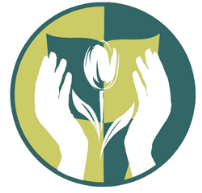 Муниципальное бюджетное учреждение «Центр медико-психолого-педагогического сопровождения детей и подростков»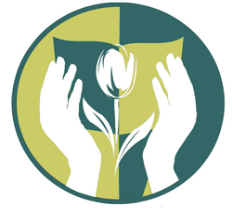 ТВОЁ ЗДОРОВЬЕ В ТВОИХ РУКАХ!Таганрог